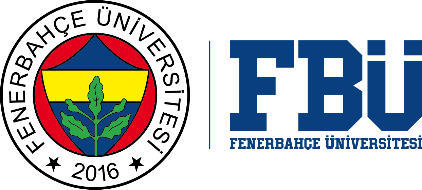 FENERBAHÇE UNIVERSITY GRADUATE SCHOOLNON-THESIS - THESIS PROGRAM TRANSFER APPLICATION FORM…../…../20….. Name Surname 	:Student ID 	: Phone Number                                              :Email Address                                                :Signature	: Name of Current Program	: Name of Applied Program	: Reason    				 :Current Program’s Head of Department Name Surname:                                                                                          Signature:	 Applied Program’s Head of DepartmentName Surname:                                                                                          Signature:	 